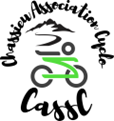 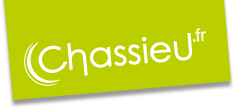 ATTESTATIONA renvoyer au clubNom :                                                             Prénom :                             Atteste sur l’honneur : Avoir renseigné le questionnaire de santé qui m’a été remis par le clubAvoir répondu par la négative à toutes les rubriques du questionnaire de santé et je reconnais expressément que les réponses apportées relèvent de ma responsabilité exclusiveNota : dans le cas où je n’ai pas coché les 2 rubriques, je m’engage à consulter un médecin.Chassieu, le                             Signature